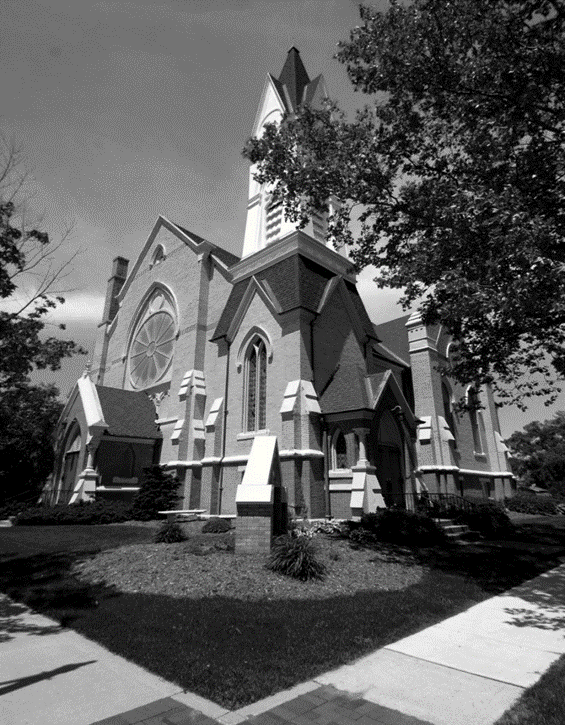 *Thank you to all for your Prayers! Please feel free to send a card to anyone listed above.Confirmation Classes: Our Confirmands will be recognized September 11th at our “Come Gather” Sunday Service.Member Class: If you or someone you know is interested in joining our faith family, please contact the church office or Pastor Ed if you are feeling led to join this community of faith by becoming a member.The summer church office hours are Mon. through Thurs. from 9:00-3:30 with a break from 12:00-12:30pm. Please call ahead if you need assistance. Beginning Aug. 22, the office will go back to its “fall hours”. The office will be open 9:00am to 3:30pm with a break from 2:00-2:30pm. Please update your contact info (new address, email or phone  number) to receive any church mailings, with the church office. •	Happy Birthday! To Adalyn Weber (8/6), Jenny Milam (8/23), Benjamin Venema (8/24), and Brian Gardner (8/25). Happy Anniversary! To Lynn & Bonnie Wickerham (8/3) and Jeffrey & Cheryl Staffen (8/11). Our Nurse is available Mon. and Tues. from 8-4, and on Thurs. from 8-12. Medical Assistance: If you have medical questions, concerns, or need a ride to any medical appointments, please call or text Patrice at 616-894-7288. Mental Health Emergency Number: is now available. The number “988” will connect you to mental health crisis help (like 911 does for emergencies). COVID vaccines are now available for anyone 6 months and older. Contact your doctor or Health Department with any questions.Sunday School: We have some Sunday School students who have aged into a different curriculum. As we expand that focus, we NEED MORE TEACHERS! You can teach once a month or more and we have a staff that is flexible about trading Sundays to teach. Training is included on the Gospel Light Curriculum and for Grades 6-8, SEEN curriculum. Please call the church office or email Fran Gibbs at gibbsf7714@gmail.com, or leave a message at (616) 754-7714. We have a meeting after church on August 7th to prepare to begin in September! •	FCPS Enrollment packets for fall classes are still available! *We only have a few spots left! If you or someone you know would like more information on our wonderful, fun & loving, Christian based school, contact the office or Ms. Candy today!Summer Buzy Bees: was a great success! The program met two days a week and had over 20 students per day, throughout the 8-week program! The children were able to play, do crafts, and make new friends! Ms. Candy is thankful to all the volunteer staff that was able to help!Special Music Performances for August: Aug. 7: Dave & Marie Hodges.Aug. 14: Stephanie Clark & Family. Aug. 21: Keith & Jean HudsonAug. 28: The Chancel Choir.If you would like to sing with the choir, or provide special music, please contact Julie Momber or the church office.We are still pursuing any interested people to direct choir. This is a paid position! See Fran Gibbs for more information.Our next meeting is Aug. 9th at 6:30pm to plan several exciting events in the fall.Thank you to everyone who helped with coffee service! There are now dates available for Sept. and Oct. for anyone who would like to host the coffee service hour after church service. *The sign-up sheet is by the church office/bulletin board. Set your calendars now for Come Gather Sunday, September 11. Plans are underway for an exciting kick-off for the year! WMCCC: The West Michigan Congregational Church Conference is being held at our church on Sept. 17, at 9am. This is a great opportunity for our church to roll out the red carpet for the west Michigan area churches. If you are interested in attending, please call the church office. We can use some hosts for that day. Contact Fran Gibbs if you would like to help.Beginning in Aug., we will once again be meeting for Prasie Choir! Our first practice will be Tues., Aug. 16th and will meet every Tuesday after. This group is for children of all ages. We meet from 4-5pm to sing, play games, and have a snack. The group will also sing once a month at our Sunday Services (Dates TBA). Please come join us one and all! We are always looking for ways for our congregation to be involved in our Sunday Service! Here are some areas we are looking for volunteers to help:•	Liturgist: We are taking volunteers for the next rotation of September thru December. If you would like to help with our Sunday Readings, please contact the church office. *If you are already on the rotation, no need to contact the office, unless you would like specific dates or would like off the rotation. •	Sound Techs: We are looking for volunteers to learn our sound booth system and help with streaming our services. If interested, contact the church office (training is available).Contact Claude Johnson if you would like more info on joining the youth group or upcoming missions, at claudej2002us@yahoo.com.Attention FCC Family: Please update your contact information! We want to make sure everyone is included in our contact roster! This roster is used when we are sending out general mailings, monthly newsletter, emails, and to list any birthdays and anniversarys. Please feel free to contact our office with your email(s), addresses, and phone number(s), so that we may contact you!Board Meeting: If you are interested in meeting with other women from the church for a message and fellowship, helping with a possible fall bazaar, or have an idea for the women of the church, feel free to come to the Aug. 23rd meeting at 11:30 in Fellowship Hall as we reorganize after the pandemic. Your ideas are always welcome.Kitchen Cleanup: Our board will clean the kitchen on Tues., Aug. 23rd at 10am. If you would like to help for no more than an hour, please contact Chris Hubbard at (616) 754-7464. We will wipe things down and reorganize the items that have drifted off into other cupboards.Beginning Tues., Aug. 16 through the 18th the front entrance on Cass Street will be closed. The carpet is being replaced in the front lobby. If you need assistance, call ahead, or use the back entrance. We have also recently replaced the flooring by the back kitchen door! Please make sure to stop by and see all the wonderful improvements being made! There will be more to come soon! The Commision on Aging is the Senior Newspaper for our county. For upcoming events and services, visit: www.montcalmcountycommissiononaging.org or call 989-831-7476 and select an option. Heritage Festival: held Aug. 4-6 at MCC Sidney Campus. Seniors day Aug. 4 at 10am; Aug. 5 Children’s Day; Aug 6 Salute to Veterans Day. Donation of $3 for lunch. Please join us!Drivers needed: make extra money by becoming a volunteer driver! Driver uses own vehicle and is reimbured at .58 ½ cents per mile. If interested please call the CoA, option #4.WALK TO END ALZHEIMER’S: There will be a walking event on Sat., Sept. 10th at Frugthaven Farms here in Greenvile. If you are interested in registering for our team, or to start your own, contact Pam Shock at 989-831-7476 option #3.PROJECT FRESH: this program provides coupons for fresh produce that can  be purchased from locla farmers at farmers markets. Requirements are 60+, live in montcalm County, meet income guidelines (will be verified with you call). *Due to limited number of coupons available, you MUST call to regsiter at 989-831-7476, option #4.TAKE-OUT OR DINE IN SOUP & SALAD BAR: provided by CoA in Stanton. Please reserve your meal by Monday at noon at 989-831-7476, option #1. *Meals are every Tues. and Thurs. Seniors 60+ is a $3 donation, under 60 is $6.50 charge.Greenville Area Senior Citizens Center: Food with Friends Meals are served on Wed & thurs at noon. Call 616-894-2255 to reserve your lunch. Other events at the GR Senior Citizens Center: Tuesdays has Zumba at 9am, Senior Moment Café at 10:30am (3rd Tues. of month) , and euchre at 6pm. Wednesdays has penny bingo at 10am, food w/friends at 12pm. Thursdays has Quilting at 9am, Stamping class at 10am (1st Thurs. of the month), Food w/friends at 12pm, and cards at 1pm. Fridays has penny bingo at 12:30pm and cards at 1pm. For more information, call 616-754-1658.CoA Transportation: is a transportation program where volunteer drivers take you to medical appointments, wait until you are done, and bring you home. *A Wheelchair van is available. This program is for seniors 60+ who meet the guidelines (call to see if  you qualify). This program can help you get to cities like Grand Rapids, Lansing, etc. Call for a ride today! *See also PARISH NURSE NEWS for further medical assistance.~ August 2022 ~Calendar Notes: ~ September 2022 ~Calendar Notes: IN OUR PRAYERSIN OUR PRAYERSIN OUR PRAYERSIN OUR PRAYERSIN OUR PRAYERSOUR MILITARY: Matthew Crittenden, Jordan Varney, Paul Lepley, TJ Curry, Joshua Roose, Stephanie Roose, Melissa Staffen, Rick Grimes, Joe Suchowolec, Griffin Gloden, and Kyle Durdle.OUR MILITARY: Matthew Crittenden, Jordan Varney, Paul Lepley, TJ Curry, Joshua Roose, Stephanie Roose, Melissa Staffen, Rick Grimes, Joe Suchowolec, Griffin Gloden, and Kyle Durdle.OUR MILITARY: Matthew Crittenden, Jordan Varney, Paul Lepley, TJ Curry, Joshua Roose, Stephanie Roose, Melissa Staffen, Rick Grimes, Joe Suchowolec, Griffin Gloden, and Kyle Durdle.OUR MILITARY: Matthew Crittenden, Jordan Varney, Paul Lepley, TJ Curry, Joshua Roose, Stephanie Roose, Melissa Staffen, Rick Grimes, Joe Suchowolec, Griffin Gloden, and Kyle Durdle.OUR MILITARY: Matthew Crittenden, Jordan Varney, Paul Lepley, TJ Curry, Joshua Roose, Stephanie Roose, Melissa Staffen, Rick Grimes, Joe Suchowolec, Griffin Gloden, and Kyle Durdle.Ongoing prayers for:Ongoing prayers for:Ongoing prayers for:Ongoing prayers for:Ongoing prayers for:Lucas HopkinsRob SansomTrudy PetersenJerry McPhersonGloria McPhersonNatalie Wallace Dr. Joe & Valerie MejiaKen & Kathy ReedTom AntorJohn KoppenolJerry HaverdinkJames Griffith, Jr.Brian Tiffany FCC Family At Care Facilities:FCC Family At Care Facilities:FCC Family At Care Facilities:FCC Family At Care Facilities:FCC Family At Care Facilities:Lois HazelwoodBette Houle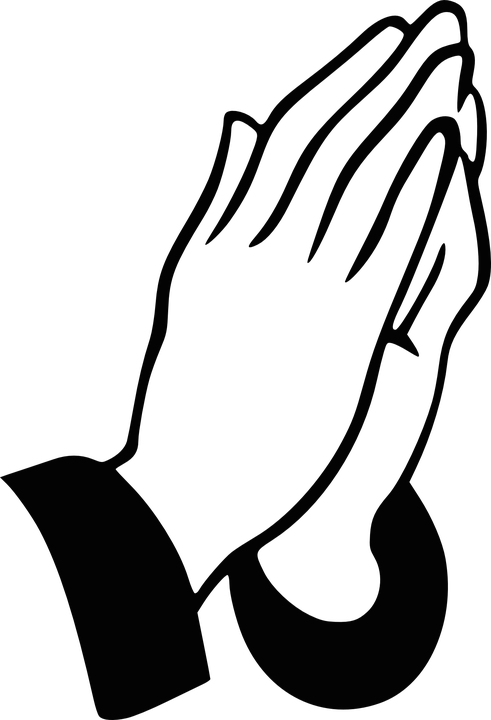 Corla MorganBarb HoyMable TatePat TothDoris Dieckman MarshallWilson HoyLois HazelwoodBette HouleCorla MorganBarb HoyMable TatePat TothDoris Dieckman MarshallWilson Hoy-at Hathaway Hills Assisted Living Room #26-at The Brook Assisted Living, Cedar Springs -at SHUM RNC, Room #103-at Canal View Houghton County Medical Facility-at United Rehab and Nursing, Room #108-at Hathaway Hills Assisted Living, Room #15-at Green Acres, Apt. #207-at Garden View Assisted Living, Calumet-at Hathaway Hills Assisted Living Room #26-at The Brook Assisted Living, Cedar Springs -at SHUM RNC, Room #103-at Canal View Houghton County Medical Facility-at United Rehab and Nursing, Room #108-at Hathaway Hills Assisted Living, Room #15-at Green Acres, Apt. #207-at Garden View Assisted Living, Calumet-at Hathaway Hills Assisted Living Room #26-at The Brook Assisted Living, Cedar Springs -at SHUM RNC, Room #103-at Canal View Houghton County Medical Facility-at United Rehab and Nursing, Room #108-at Hathaway Hills Assisted Living, Room #15-at Green Acres, Apt. #207-at Garden View Assisted Living, CalumetMembers, Family and Friends:Members, Family and Friends:Members, Family and Friends:Members, Family and Friends:Members, Family and Friends:Judy SwartzWilson HoyTom & Dawn DealJudy SwartzWilson HoyTom & Dawn DealFCC Member and friend to allFCC Member and friend to allBrother & Sister-in-law to Candy OutmanFCC Member and friend to allFCC Member and friend to allBrother & Sister-in-law to Candy OutmanFCC Member and friend to allFCC Member and friend to allBrother & Sister-in-law to Candy OutmanSpecial Prayers for:Special Prayers for:Special Prayers for:Special Prayers for:Special Prayers for:The family of Donald Carey as he passed away July 8, 2022.The family of Donald Carey as he passed away July 8, 2022.The family of Donald Carey as he passed away July 8, 2022.The family of Donald Carey as he passed away July 8, 2022.The family of Donald Carey as he passed away July 8, 2022.Pastoral NewsPreschool NewsChurch Office NewsCelebrationsDeacons NewsParish Nurse NewsChristian Education NewsMusic Committee NewsChildren’s Praise ChoirCommunity News and Events through the Commision on AgingMutual Ministry OpportunitiesPF Youth NewsUpdate your Contact Information!Women’s Fellowship NewsChurch Renovations Continue!SunMonTueWedThuFriSat16:30 Council2310a PURLS411a GAMA4:30 Scouts (all)7:30 AA567 Communion10:30 WorshipSpecial Music – Dave & Marie Hodges3p Venture Crew896:30 Deacons1010a PURLS114:30 Scouts (all)7:30 AA121311a Jelane Hamper Memorial Service1410:30 WorshipSpecial Music – Stephanie Clark & Family15161710a PURLS184:30 Scouts (all)7:30 AA19202110:30 WorshipSpecial Music – Keith & Jean Hudson3p Venture Crew22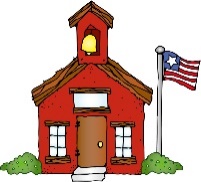 First Day of School! (Public)6:30 Trustees2310a WF Mtg. & Kitchen Clean-up2410a PURLS254:30 Scouts (all)7:30 AA2627289:30 Choir Practice10:30 WorshipSpecial Music – Chancel Choir293031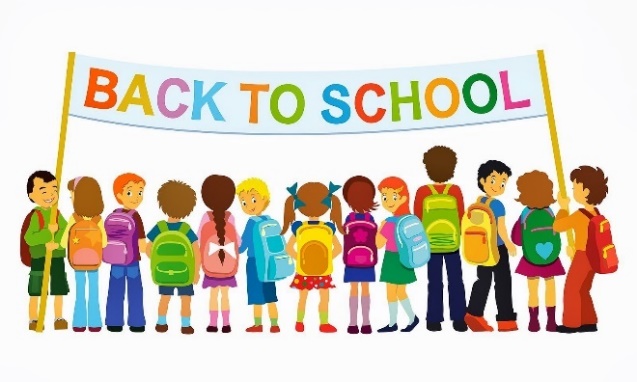 SunMonTueWedThuFriFriSat111a GAMA4:30 Scouts (all)7:30 AA2234 Communion10:30 WorshipSpecial Music – TBA3p Venture5Labor Day~Office Closed~6First Day of Preschool710a PURLS84:30 Scouts (all)7:30 AA991011  Come Gather& Confirmands Recognition10:30 WorshipSpecial Music – TBA*Sunday School Begins12131410a PURLS154:30 Scouts (all)7:30 AA1616179am WMCCC hosted here at FCCoG!1810:30 WorshipSpecial Music – TBA3p Venture19202110a PURLS224:30 Scouts (all)7:30 AA2323242510:30 WorshipSpecial Music – TBA266:30 Trustees272810a PURLS294:30 Scouts (all)7:30 AA30